Revision test: comparative, superlative adjectives, as…as.НапишиKEY1) 1 drier   2 nicer   3 wetter   4 more expensive   5 more crowded   6 better   7 worse2) 1 hotter   2 more expensive   3 longer   4 cloudier   5 worse3) 1 C     2 A     3 C     4 C     5 A4) 1 hotter    2 older    3 more difficult    4 more beautiful    5 sunnier5) 1 the heaviest    2 the worst    3 the fattest    4 the most beautiful    5 the most  expensive      6 the best6) 1 the most beautiful    2 the biggest     3 the highest     4 the most difficult     5 The best    6 the nicest7)   1. Holland is the flattest country in Europe.2. The Sahara is the largest desert in Africa.3. The Vatican is the smallest city in the world.4. Venice is the most beautiful city in Italy.8) 1. A cat isn’t as heavy as an elephant.2. A bicycle isn’t as fast as a car. 3. London isn’t as warm as Madrid. 4. English isn’t as difficult as Chinese. 5. Cats aren’t as intelligent as dogs. 9)  1 than      2 than       3 bad      4 better       5 old10)  1. History is as interesting as Maths.			2. French is as difficult as Spanish.3. The Nile is as long as the Amazon.4. Mount Everest is as  high as Mont Blanc.5. Antarctica is as cold as  the Arctic.							11)  1 B    2 C   3 A     4 E    5 F    6 D12) 1. Mary is as older than  me.2. Are you better at English than your friend?3. Is a kilo of feathers as heavy as a kilo of lead?4. The weather isn’t as bad here as in the north.5. The Biology exam is as difficult as the Geography exam.6.  It isn’t as warm here as in my country.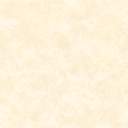 